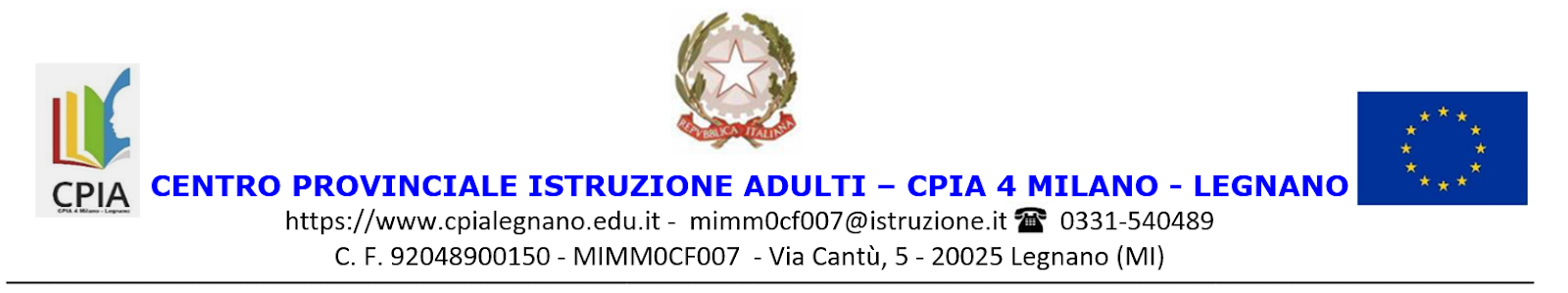 Relazione finale docente L2Anno scolastico 2022/2023Sede di _________________________       Classe _____________________Docente n.1 ___________________________________________________1. SITUAZIONE DELLA CLASSE1.1 Gli allievi hanno mostrato nei confronti del corso un atteggiamento: positivo  accettabile negativo altro ______________________________________________________________1.2 La partecipazione è stata: attiva accettabile negativa altro ______________________________________________________________1.3 L’autonomia di lavoro è:  adeguata  accettabile  non adeguata  altro ______________________________________________________________1.4 Per un gruppo di alunni l'autonomia di lavoro non è ancora adeguata per i seguenti motivi: conoscenza della lingua italiana in costruzione ritmi di apprendimento lenti situazione personale di disagio scarso impegno difficoltà di concentrazione e memorizzazione altro ______________________________________________________________2. RAPPORTO DELLA CLASSE CON L' INSEGNANTE2.1 Il rapporto con l'insegnante è stato: costruttivo buono talvolta difficoltoso altro ______________________________________________________________3. SVOLGIMENTO DELLA PROGRAMMAZIONE3.1 I contenuti previsti dalla programmazione iniziale sono stati svolti interamente? Si No Parzialmente altro ______________________________________________________________3.1.1 Se la risposta è "NO" o "PARZIALMENTE" specificare le motivazioni: impegno non adeguato partecipazione non adeguata frequenza discontinua gravi lacune non colmate mancanza di partecipazione al lavoro in classe difficoltà e lentezza nell’apprendimento altro ______________________________________________________________3.2 Gli obiettivi didattico-disciplinari fissati sono risultati aderenti alle potenzialità della classe: si no parzialmente altro ______________________________________________________________3.3 Rispetto alla situazione di partenza e alla sua evoluzione nel corso dell’anno, la classe: è migliorata è stabile altro ______________________________________________________________4. RISORSE UTILIZZATE4.1 Sono stati utilizzati i laboratori e le tecnologie disponibili e accessibili in maniera: sistematica saltuaria non utilizzati altro ______________________________________________________________5. OSSERVAZIONI RELATIVE AL COMPORTAMENTO5.1 Il comportamento è stato: corretto e responsabile collaborativo con i compagni costruttivo con il docente a volte conflittuale e/o poco rispettoso altro _____________________________________________________________6. FREQUENZA6.1 Gli alunni hanno frequentato regolarmente le lezioni: si no  parzialmente7. VERIFICA E VALUTAZIONE7.1 Sono state attuate con modalità diverse, così da rilevare i livelli di competenza relativi alle abilità da attivare, sotto forma di: prove orali prove scritte prove pratiche discussioni altro ______________________________________________________________8. METODI DIDATTICI8.1 Sono stati utilizzati i seguenti metodi didattici: spiegazione alla classe conversazione libera e guidata attività con materiale creato dall'insegnante attività con materiale predisposto (libro di testo, materiale fotocopiato, risorse dal web…) visite guidate altro ______________________________________________________________9. MATERIALI MEZZI E STRUMENTI9.1 Sono stati utilizzati i seguenti mezzi e strumenti: sussidi audiovisivi libri, documenti, schede aperte, tabelle, dati, ecc. supporti (LIM, lavagna a gesso, lavagna luminosa) risorse umane (testimonianze, esperienze dirette, interviste, ecc.) altro ______________________________________________________________10. RAPPORTI CON FAMIGLIE, TUTORI ED EDUCATORI (SOLO PER I MINORENNI)10.1 I rapporti con le famiglie, i tutori e gli educatori sono stati (solo per minorenni): costanti e collaborativi saltuari e formali assenti altro ______________________________________________________________Data ______________________Docente n.2 ____________________________________________________1. SITUAZIONE DELLA CLASSE1.1 Gli allievi hanno mostrato nei confronti del corso un atteggiamento: positivo  accettabile negativo altro ______________________________________________________________1.2 La partecipazione è stata: attiva accettabile negativa altro ______________________________________________________________1.3 L’autonomia di lavoro è:  adeguata  accettabile  non adeguata  altro ______________________________________________________________1.4 Per un gruppo di alunni l'autonomia di lavoro non è ancora adeguata per i seguenti motivi: conoscenza della lingua italiana in costruzione ritmi di apprendimento lenti situazione personale di disagio scarso impegno difficoltà di concentrazione e memorizzazione altro ______________________________________________________________2. RAPPORTO DELLA CLASSE CON L' INSEGNANTE2.1 Il rapporto con l'insegnante è stato: costruttivo buono talvolta difficoltoso altro _____________________________________________________________3. SVOLGIMENTO DELLA PROGRAMMAZIONE3.1 I contenuti previsti dalla programmazione iniziale sono stati svolti interamente? Si No Parzialmente altro ______________________________________________________________3.1.1 Se la risposta è "NO" o "PARZIALMENTE" specificare le motivazioni: impegno non adeguato partecipazione non adeguata frequenza discontinua gravi lacune non colmate mancanza di partecipazione al lavoro in classe difficoltà e lentezza nell’apprendimento altro ______________________________________________________________3.2 Gli obiettivi didattico-disciplinari fissati sono risultati aderenti alle potenzialità della classe: si no parzialmente altro ______________________________________________________________3.3 Rispetto alla situazione di partenza e alla sua evoluzione nel corso dell’anno, la classe: è migliorata è stabile altro ______________________________________________________________4. RISORSE UTILIZZATE4.1 Sono stati utilizzati i laboratori e le tecnologie disponibili e accessibili in maniera: sistematica saltuaria non utilizzati altro ______________________________________________________________5. OSSERVAZIONI RELATIVE AL COMPORTAMENTO5.1 Il comportamento è stato: corretto e responsabile collaborativo con i compagni costruttivo con il docente a volte conflittuale e/o poco rispettoso altro _____________________________________________________________6. FREQUENZA6.1 Gli alunni hanno frequentato regolarmente le lezioni: si no  parzialmente7. VERIFICA E VALUTAZIONE7.1 Sono state attuate con modalità diverse, così da rilevare i livelli di competenza relativi alle abilità da attivare, sotto forma di: prove orali prove scritte prove pratiche discussioni altro ______________________________________________________________8. METODI DIDATTICI8.1 Sono stati utilizzati i seguenti metodi didattici: spiegazione alla classe conversazione libera e guidata attività con materiale creato dall'insegnante attività con materiale predisposto (libro di testo, materiale fotocopiato, risorse dal web…) visite guidate altro ______________________________________________________________9. MATERIALI MEZZI E STRUMENTI9.1 Sono stati utilizzati i seguenti mezzi e strumenti: sussidi audiovisivi libri, documenti, schede aperte, tabelle, dati, ecc. supporti (LIM, lavagna a gesso, lavagna luminosa) risorse umane (testimonianze, esperienze dirette, interviste, ecc.) altro ______________________________________________________________10. RAPPORTI CON FAMIGLIE, TUTORI ED EDUCATORI (SOLO PER I MINORENNI)10.1 I rapporti con le famiglie, i tutori e gli educatori sono stati (solo per minorenni): costanti e collaborativi saltuari e formali assenti altro ______________________________________________________________Data ______________________Docente n.3 ____________________________________________________1. SITUAZIONE DELLA CLASSE1.1 Gli allievi hanno mostrato nei confronti del corso un atteggiamento: positivo  accettabile negativo altro ______________________________________________________________1.2 La partecipazione è stata: attiva accettabile negativa altro ______________________________________________________________1.3 L’autonomia di lavoro è:  adeguata  accettabile  non adeguata  altro ______________________________________________________________1.4 Per un gruppo di alunni l'autonomia di lavoro non è ancora adeguata per i seguenti motivi: conoscenza della lingua italiana in costruzione ritmi di apprendimento lenti situazione personale di disagio scarso impegno difficoltà di concentrazione e memorizzazione altro ______________________________________________________________2. RAPPORTO DELLA CLASSE CON L' INSEGNANTE2.1 Il rapporto con l'insegnante è stato: costruttivo buono talvolta difficoltoso altro ______________________________________________________________3. SVOLGIMENTO DELLA PROGRAMMAZIONE3.1 I contenuti previsti dalla programmazione iniziale sono stati svolti interamente? Si No Parzialmente altro ______________________________________________________________3.1.1 Se la risposta è "NO" o "PARZIALMENTE" specificare le motivazioni: impegno non adeguato partecipazione non adeguata frequenza discontinua gravi lacune non colmate mancanza di partecipazione al lavoro in classe difficoltà e lentezza nell’apprendimento altro ______________________________________________________________3.2 Gli obiettivi didattico-disciplinari fissati sono risultati aderenti alle potenzialità della classe: si no parzialmente altro ______________________________________________________________3.3 Rispetto alla situazione di partenza e alla sua evoluzione nel corso dell’anno, la classe: è migliorata è stabile altro ______________________________________________________________4. RISORSE UTILIZZATE4.1 Sono stati utilizzati i laboratori e le tecnologie disponibili e accessibili in maniera: sistematica saltuaria non utilizzati altro ______________________________________________________________5. OSSERVAZIONI RELATIVE AL COMPORTAMENTO5.1 Il comportamento è stato: corretto e responsabile collaborativo con i compagni costruttivo con il docente a volte conflittuale e/o poco rispettoso altro _____________________________________________________________6. FREQUENZA6.1 Gli alunni hanno frequentato regolarmente le lezioni: si no  parzialmente7. VERIFICA E VALUTAZIONE7.1 Sono state attuate con modalità diverse, così da rilevare i livelli di competenza relativi alle abilità da attivare, sotto forma di: prove orali prove scritte prove pratiche discussioni altro ______________________________________________________________8. METODI DIDATTICI8.1 Sono stati utilizzati i seguenti metodi didattici: spiegazione alla classe conversazione libera e guidata attività con materiale creato dall'insegnante attività con materiale predisposto (libro di testo, materiale fotocopiato, risorse dal web…) visite guidate altro ______________________________________________________________9. MATERIALI MEZZI E STRUMENTI9.1 Sono stati utilizzati i seguenti mezzi e strumenti: sussidi audiovisivi libri, documenti, schede aperte, tabelle, dati, ecc. supporti (LIM, lavagna a gesso, lavagna luminosa) risorse umane (testimonianze, esperienze dirette, interviste, ecc.) altro ______________________________________________________________10. RAPPORTI CON FAMIGLIE, TUTORI ED EDUCATORI (SOLO PER I MINORENNI)10.1 I rapporti con le famiglie, i tutori e gli educatori sono stati (solo per minorenni): costanti e collaborativi saltuari e formali assenti altro ______________________________________________________________Data ______________________